Společnost ELEKTRO-LUMEN s. r. o., která se zabývá vývojem a výrobou elektrických a osvětlovacích zařízení a na trhu s osvětlením působí již od roku 1993, dlouhodobě sleduje cíl zanechávat co nejmenší ekologickou stopu v souvislosti se svou podnikatelskou činností. Z těchto důvodů se rozhodla ve své provozovně situované v Hranická 505, 753 61, Hranice realizovat Projekt s názvem Pořízení FV systému o výkonu 64,40 kWp pro společnost ELEKTRO-LUMEN, s. r. o. byl spolufinancován z OP Podnikání a inovace pro konkurenceschopnost.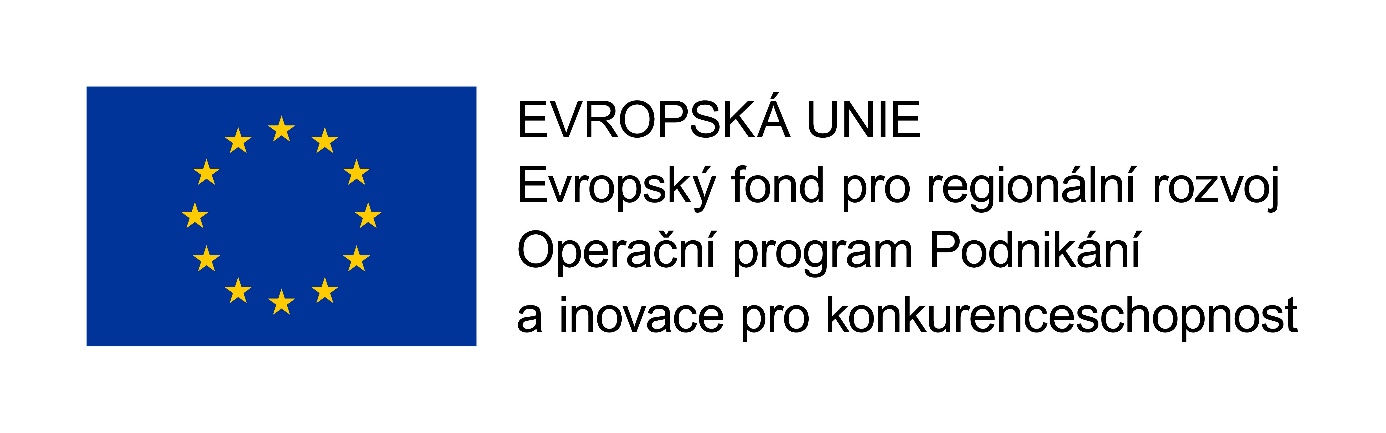 Název programu:	Operační program Podnikání a inovace pro konkurenceschopnost 	Název programu podpory:	Úspory energie II. výzva - aktivita: Fotovoltaické systémy s/bez akumulace pro vlastní spotřebuNázev projektu: 	Pořízení FV systému o výkonu 64,40 kWp pro společnost ELEKTRO-LUMEN, s. r. o.Jméno žadatele:			ELEKTRO-LUMEN, s. r. o.Termín realizace:			2. 12.2019 – 19. 5. 2020Způsobilé výdaje:			782 492,93 KčDotace:	 			547 745,10 KčPopis projektu:                     Záměrem projektu bylo pořídit inovativní technologie využívající obnovitelné zdroje energie, a to fotovoltaický systém určený pro vlastní spotřebu podniku žadatele.  Vzhledem k navrhovanému instalovanému výkonu byl pořízen FV systém o celkovém instalovaném výkonu 64,40 kWp. Fotografie realizovaného projektu: 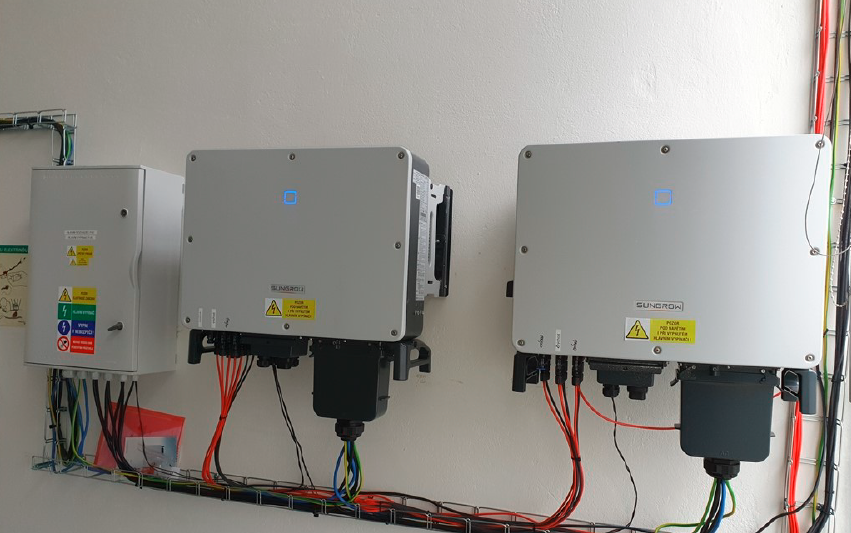 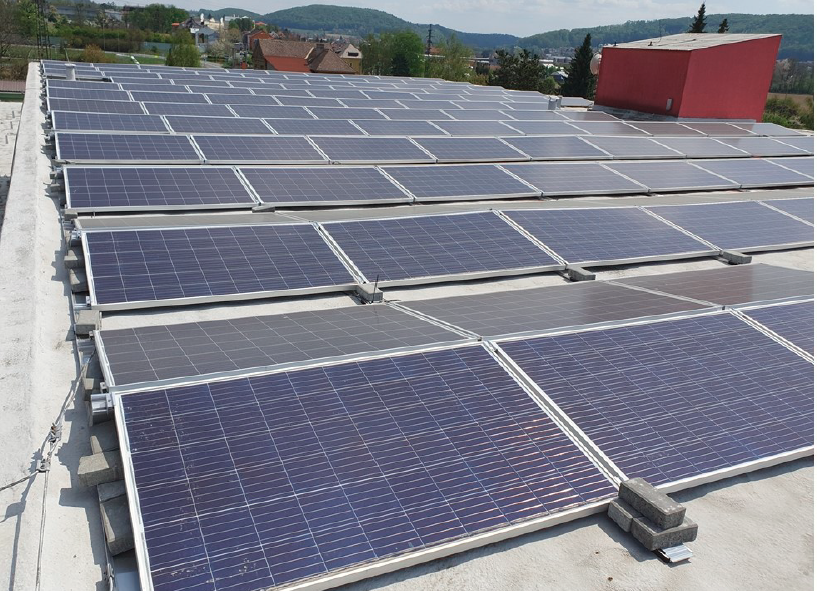 